CENTRO EDUCACIONAL DE ADULTOS ISABEL LA CATOLICA.PUENTE ALTO.ASIGNATURACiencias NaturalesNIVEL3° Nivel AUNIDADN° 1 “El modelo cinético molecular”APRENDIZAJE ESPERADOCaracteriza las propiedades de lamateria tales como presión y temperatura con base en un modelo cinético molecular de la materiaOBJETIVO DE LA GUIA.Resumir la Unidad 1, completando el un mapa conceptual.INDICADORES DE EVALUACION.- Relaciona los estados de la materia con el grado de ordenamiento y delibertad de movimiento de los átomos y moléculas que componen un material, de acuerdo a un modelo cinético molecular de la materia. - Describe los cambios de estado como una consecuencia de la absorción o liberación de energía producida por una transferencia de calor.INSTRUCCIONES PARA EL DESARROLLO DE LA GUIA.Leer comprensivamente las indicaciones para responder las preguntas del texto de estudioGUIA Nº 7FECHA: 22/06/2020NOMBRE DE LA GUIATe recuerdo que en esta unidad  estudiaron las propiedades y estados de la materia, sobre la base del  modelo cinético molecular, haciendo especial énfasis en la relación que existe entre el estado de agregación (sólido, líquido o gaseoso) y el grado de agitación térmica que presentan los átomos o moléculas que la conforman.Para tal efecto, se introduce la noción de temperatura como una propiedad de la materia relacionadaprecisamente con el nivel de agitación de los átomos y moléculas que componen un cuerpo, distinguiéndola del calor, el que se presenta como un flujo de energía que se establece entre dos cuerpos o puntos a diferente temperatura. 
Actividad N°1 A modo de resumen de la Unidad 1, completa el mapa conceptual de la página 115. Esto te servirá como evaluación de lo que vimos en esta Unidad,  puedes consultar las páginas trabajadas para completar el mapa conceptual.Actividad N° 2Resuelva cada pregunta que se encuentran en las páginas 116 y 117 Trabaje aquellos temas que necesita fortalecer, con ayuda del texto de estudio y los Link que se sugirieron en cada guía.Te dejo este dibujo para recordar, cópialo en tu cuaderno de ciencias.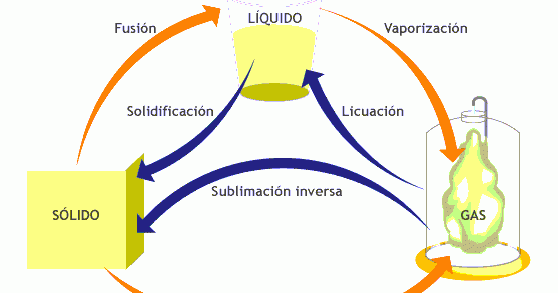 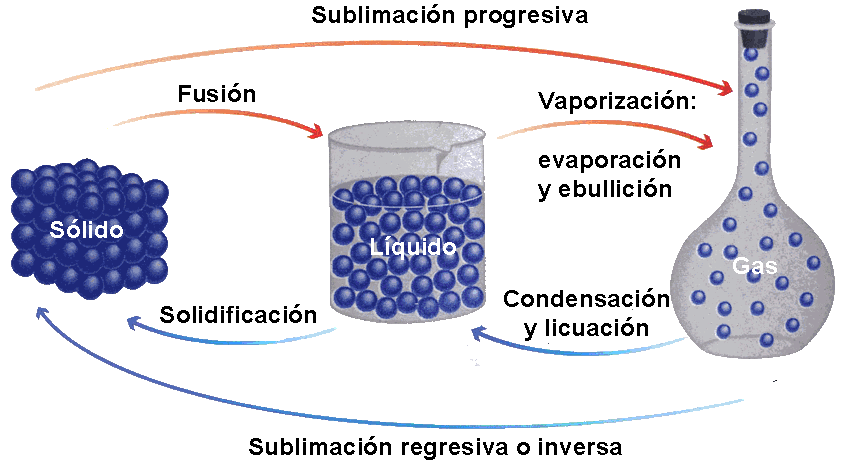 Te recuerdo que en esta unidad  estudiaron las propiedades y estados de la materia, sobre la base del  modelo cinético molecular, haciendo especial énfasis en la relación que existe entre el estado de agregación (sólido, líquido o gaseoso) y el grado de agitación térmica que presentan los átomos o moléculas que la conforman.Para tal efecto, se introduce la noción de temperatura como una propiedad de la materia relacionadaprecisamente con el nivel de agitación de los átomos y moléculas que componen un cuerpo, distinguiéndola del calor, el que se presenta como un flujo de energía que se establece entre dos cuerpos o puntos a diferente temperatura. 
Actividad N°1 A modo de resumen de la Unidad 1, completa el mapa conceptual de la página 115. Esto te servirá como evaluación de lo que vimos en esta Unidad,  puedes consultar las páginas trabajadas para completar el mapa conceptual.Actividad N° 2Resuelva cada pregunta que se encuentran en las páginas 116 y 117 Trabaje aquellos temas que necesita fortalecer, con ayuda del texto de estudio y los Link que se sugirieron en cada guía.Te dejo este dibujo para recordar, cópialo en tu cuaderno de ciencias.Te recuerdo que en esta unidad  estudiaron las propiedades y estados de la materia, sobre la base del  modelo cinético molecular, haciendo especial énfasis en la relación que existe entre el estado de agregación (sólido, líquido o gaseoso) y el grado de agitación térmica que presentan los átomos o moléculas que la conforman.Para tal efecto, se introduce la noción de temperatura como una propiedad de la materia relacionadaprecisamente con el nivel de agitación de los átomos y moléculas que componen un cuerpo, distinguiéndola del calor, el que se presenta como un flujo de energía que se establece entre dos cuerpos o puntos a diferente temperatura. 
Actividad N°1 A modo de resumen de la Unidad 1, completa el mapa conceptual de la página 115. Esto te servirá como evaluación de lo que vimos en esta Unidad,  puedes consultar las páginas trabajadas para completar el mapa conceptual.Actividad N° 2Resuelva cada pregunta que se encuentran en las páginas 116 y 117 Trabaje aquellos temas que necesita fortalecer, con ayuda del texto de estudio y los Link que se sugirieron en cada guía.Te dejo este dibujo para recordar, cópialo en tu cuaderno de ciencias.Te recuerdo que en esta unidad  estudiaron las propiedades y estados de la materia, sobre la base del  modelo cinético molecular, haciendo especial énfasis en la relación que existe entre el estado de agregación (sólido, líquido o gaseoso) y el grado de agitación térmica que presentan los átomos o moléculas que la conforman.Para tal efecto, se introduce la noción de temperatura como una propiedad de la materia relacionadaprecisamente con el nivel de agitación de los átomos y moléculas que componen un cuerpo, distinguiéndola del calor, el que se presenta como un flujo de energía que se establece entre dos cuerpos o puntos a diferente temperatura. 
Actividad N°1 A modo de resumen de la Unidad 1, completa el mapa conceptual de la página 115. Esto te servirá como evaluación de lo que vimos en esta Unidad,  puedes consultar las páginas trabajadas para completar el mapa conceptual.Actividad N° 2Resuelva cada pregunta que se encuentran en las páginas 116 y 117 Trabaje aquellos temas que necesita fortalecer, con ayuda del texto de estudio y los Link que se sugirieron en cada guía.Te dejo este dibujo para recordar, cópialo en tu cuaderno de ciencias.